Консультация для заботливых родителей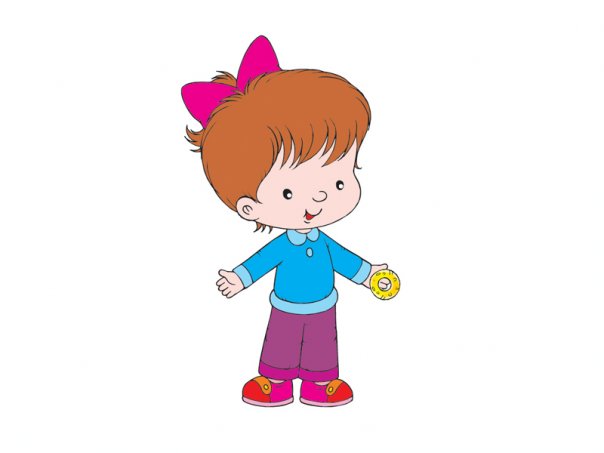 Подготовила:Учитель-дефектолог:О.А. Кормщикова           С каждым годом жизнь предъявляет все более высокие требования не только к взрослым, но и к детям. Неуклонно растет объем знаний, и педагоги хотят, чтобы усвоение этих знаний было не механическим, а осмысленным. Для того чтобы помочь детям справиться с ожидающими их сложными задачами, нужно позаботиться о своевременном и полноценном формировании у них речи. Довольно часто к логопеду обращаются родители с жалобами на задержку речевого развития ребенка на данный возрастной период. Какую же работу нужно проводить с этими детьми? Как же им помочь?            Для преодоления задержки речевого развития, работа должна проводиться в комплексе. В последнее время ученые доказали, что развитие мелкой мускулатуры пальчиков, имеет исключительное значение для формирования речи. В Институте нейрохирургии записывали биотоки мозга у детей и обнаружили: если ребенок производит ритмичные движения пальцами правой руки, то в левом полушарии у него возникает усиление согласованных электрических колебаний, именно в левой лобной области, где находится двигательная речевая зона и центр Брока, а также в височной области, где расположен центр Вернике, т. е. сенсорная речевая зона. Связь функции кисти руки и речи оказались настолько тесной, что тренировку пальцев рук считают мощным физиологическим стимулом развития речи. Очень важно общение ребенка с людьми и окружающим миром, где ребенок получает поведенческий материал для подражания.            Речь является не врожденной способностью ребенка, приобретенной. Поэтому надо, чтобы речь окружающих была образцом для подражания. В общении с ребенком нельзя «подделываться» под детскую речь, произносить слова искаженно, употреблять усеченные слова. Ребенок должен видеть и слышать вашу мимику, артикуляции. И подражать вам.Выполнение артикуляционных упражненийНужно играть язычком, губами. Развивать мышцы губ и языка. Упражнениями занимаются в виде игры о веселом язычке. В этих играх полость рта называется «домиком», кончик языка «хвостиком», твердое небо «потолком», нижние зубы «крылечком», верхние «дверкой», а струя воздуха «ветерком».1.      Открывать и закрывать «домик».2.      Вытягивание губ в улыбку «трубочку» (и – у).3.      «Хвостик» - вперед, назад, вверх, вниз, вправо, влево.4.    Слизывать широким «хвостиком» варенье с верхней губки («вкусное варенье»).5.      Широкий «хвостик» за крылечко («горочка»)6.      Щелкать «хвостиком» («лошадка»).7.      Отработать сильный «ветерок» посередине «хвостика»:а) сдувать ватку с кончика носа;б) дуть через трубочку в стакан с водой;в) дуть на мельницу или султанчики.Массаж пальчиков рук левой и правойМассаж делает мама или логопед. Выполняется легким надавливанием от кончиков пальцев к запястью. Растирание сверху вниз. Сгибание и разгибание пальчиков.Очень хорошую тренировку мелкой мускулатуры пальчиков обеспечивают народные игры с пальчиками: «Сорока белобока», «Коза», «Пальчики в лесу», «Пальчик-мальчик» и другие.Например:Взрослый держит перед собой руку ребенка и загибает мизинец, загибает безымянный палец, средний, указательный и щекочет ладошку. Этот пальчик в лес пошел,Этот пальчик гриб нашел,Этот пальчик гриб помыл,Этот пальчик гриб сварил,Этот пальчик все съел,От того и растолстел.«Пальма»Игру можно проводить и с несколькими детьми.Дети поднимают правую руку (или левую) ладонью к себе. Левой рукой берут мизинец и загибают его после слов «хочет спать», загибают безымянный, средний, указательный, большой пальцы. Поднимают правую руку и распрямляют пальцы при слове «вставать».Этот пальчик хочет спать,Этот пальчик лег в кровать,Этот пальчик чуть вздремнул,Этот пальчик уж уснул,Этот пальчик крепко спит,ТИШЕ, ТИШЕ! Не шумите!Солнце красное взойдет,Утро ясное придет,Будут птички щебетать,Будут пальчики вставать.Пальчиковая гимнастикаРебенок выполняет сам.1.      Играет на «пианино».2.      «Лягушки» - одновременное разгибание пальчиков.3.      Сгибание и разгибание пальчиков по одному в кулачок и из кулачка.4.      Пальчики здороваются с большим пальчиком своей руки.5.      Пальчики здороваются с пальчиками другой руки.6.      Покажи «козу».7.      Покажи «ушки у зайчика».8.      Играем на «барабане».9.      Хлопаем в ладоши.Работа с мелким раздаточным материалом1.  Выкладывание цветов, шариков, домиков и других предметов из мозаики, пшена, рисовых зерен, палочек.2.      Работа с вкладышами.3.      Пирамидки различных размеров.4.      Нанизывание бусинок на стержень, снятие их по одной.5.      Шнуровка:а) используют плотный картон с дырочками;б) учиться завязывать шнурки.6.      Застёгивание пуговиц.7.      Рвать на мелкие кусочки бумагу, сначала хаотично, а потом по сгибам, по контуру.АппликацияУчить работать с ножницами, держать ножницы, стричь ровными линиями, потом по контуру: кружочки, овалы, квадратики, треугольники и другие фигурки. Эти фигуры вырезают из цветной бумаги или раскрашивают и делают из них аппликации:а) «Праздничные флажки».б) «Собираем яблоки».в) «Цветы»г) «Мы идем на праздник» (наклеить флажки, шары, цветы).д) «Куклы неваляшки» - яркие рубашки (из двух ярких кружочков).е) Укрась елочку игрушками (дается контур елочки)ж) Украсим узором полоски (наклеить кружки 2-х цветов на полоску)з) Украсить коврик (по замыслу)к) Строить дом (на прямоугольник наклеить квадратики).РисованиеУчить правильно держать карандаш, фломастер, кисточку. При работе с красками, учить аккуратно наносить краску и убирать рабочее место.Развитие словаряДля развития активной речи нужно создавать такие ситуации. При которых ребенок вынужден обращаться к взрослым с речью.1. Показывать и называть предметы, приучая по слову находить их взором или приносить.2. Учить называть упрощенными словами изображения на картинках: корова – «му-му», собака – «ав-ав», кошка – «мяу-мяу», и др.3. Постепенно вытесняя из речи ребенка звукоподражания, учить называть предметы и действия. Разговаривать с ребенком надо о тех предметах, которые его привлекают в данный момент, о тех действиях, которые он совершает, формируя у него связь между словом и предметом, словом и действием.4. Вызывать у ребенка речевую активность через провоцирующие вопросы: «Это кошка?», а показать собаку.Развитие речи способствует чтение стихов, сказок, потешек.Занятие проводить в виде игры ежедневно от 5 до 20 минут.